Informace pro veřejnost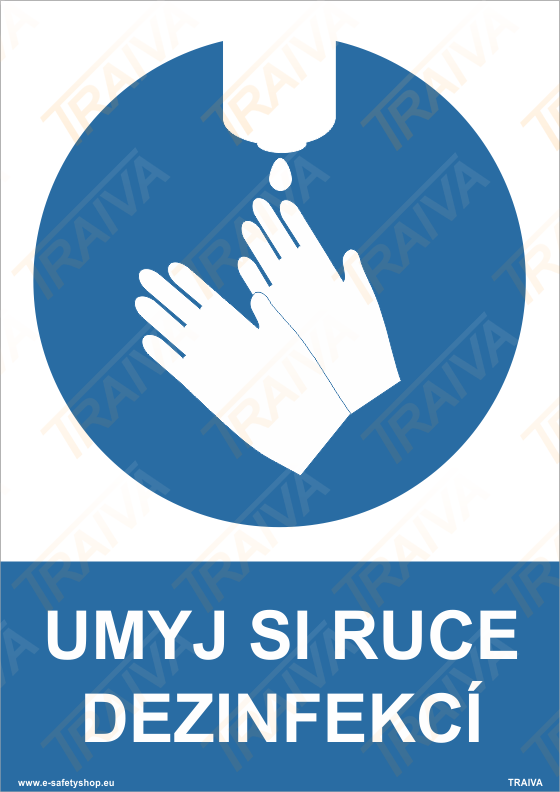 Vstup a pohyb po budověBudova Okresního soudu v Jihlavě je přístupná osobě, která:-    předloží předvolání k úkonu nebo má zájem se účastnit jednání jako veřejnost (pokud nebyla rozhodnutím předsedy senátu či samosoudce veřejnost jednání omezena/vyloučena), nebo má rezervován termín pro nahlížení do spisu dle domluvy s pracovnicemi Infocentra-    při vstupu provedla dezinfekci rukou u vstupního dávkovače;-  má dýchací cesty  (nos ústa) kryty ochrannými prostředky dýchacích cest  kterým jsou respirátor nebo obdobný prostředek (vždy bez výdechového ventilu) naplňující minimálně všechny technické podmínky a požadavky (pro výrobek), včetně filtrační účinnosti alespoň 94 % dle příslušných norem (např. FFP2, KN 95)Všem vstupujícím do budovy se doporučuje:  dodržovat vzdálenost 2 metry mezi osobami, neshlukovat se nedůvodně na chodbách či v čekacích zónách, provádět ve zvýšené míře dezinfekci rukou; podrobit se pokynům předsedy senátu, pokud v jednotlivých případech uloží povinnost mít dýchací cesty chráněny prostředky, které brání šíření kapének, nakládat s rouškami a respirátory předepsaným způsobem;Justiční stráž je oprávněna provést namátkové měření teploty zejména u osoby, která vykazujete známky respiračního onemocnění; v případě, že bude naměřena teplota vyšší než 37,5 stupně Celsia, nebude taková osoba do budovy soudu vpuštěna. úřední hodiny Infocentra a pokladny                    Infocentrum:		      Pokladna:pondělí          8:00 – 15:00                                          8:00 – 11:00 a 12:00 – 15:00úterý             8:00 – 15:00			8:00 – 11:00 a 12:00 – 15:00středa            8:00 – 16:00			8:00 – 11:00 a 12:00 – 16:00čtvrtek          8:00 – 15:00			8:00 – 11:00 a 12:00 – 15:00pátek             8:00 – 14:00			8:00 – 11:00 a 12:00 – 14:00Při nahlížení do spisu respektujte pokyny pracovnice Infocentra; nahlížení do spisu nelze povolit současně více osobám než jedné. Pokud jde o platby, upřednostněte bezhotovostní platbu na účet soudu.Podatelna Prosím zvažte, zda nelze podání učinit poštou nebo elektronicky; příjem písemných podání  v budově soudu denně v časech určených dle rozvrhu práce jako pracovní doba podatelny (po, út, čt 8:00 – 15:30 hod., st 8:00 – 16:00 hod., pá 8:00 – 14:00 hod.). 